AGRUPAMENTO DE ESCOLAS DO RESTELO - Escola Secundária do Restelo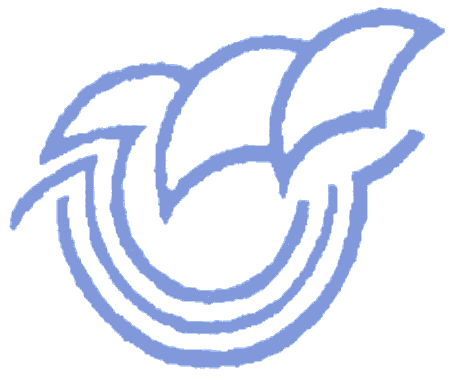 CRITÉRIOS DE AVALIAÇÃO PARA O ENSINO SECUNDÁRIO – PORTUGUÊS – 2021-2022Formas de determinação da classificação, incluindo fatores de ponderação:Em cada período letivo é apurada uma classificação que será obtida com recurso aos elementos de avaliação recolhidos nesse período.No segundo período, a avaliação sumativa corresponde à média aritmética das classificações obtidas no primeiro e segundo períodos, tendo em atenção a progressão na aprendizagem [(1º P. + 2º P.) : 2].No terceiro período, a avaliação sumativa corresponde à média aritmética das classificações obtidas no segundo e terceiro períodos, tendo em atenção a progressão na aprendizagem [(2º P. + 3º P.) : 2].APRENDER A CONHECERAPRENDER A FAZERAPRENDER A CONHECERAPRENDER A FAZERAPRENDER A VIVER JUNTOS APRENDER A SERCompetências/DomíniosAprendizagens Essenciais/Articulação com o Perfil do AlunoAprendizagens Essenciais/Articulação com o Perfil do AlunoCompetências GeraisFormação para a CidadaniaCompetências/DomíniosOralidadeLeitura Produção EscritaEducação LiteráriaGramáticaCompetências GeraisFormação para a CidadaniaCompetências/DomíniosCompreensão oralExpressão oralLeituraCompreensão escritaExpressão escritaFuncionamento da línguaRespeito pelas regras estabelecidas no código de condutaCumprimento das tarefas propostas nos prazos estabelecidosRealização dos trabalhos de casaEmpenho, sentido de responsabilidade e cooperação.Autonomia na organização das aprendizagensRespeito pelo outroEstratégias/DesempenhosUtilizar estratégias de escuta adequadasCaptar as ideias essenciais e as intenções de textos orais de diferentes tipos e níveis de formalizaçãoProduzir textos orais de diferentes tipos e níveis de formalizaçãoResposta a questionários de compreensão e interpretação oralParticipar de forma construtiva em situações de comunicação relacionadas com a atividade escolarUtilizar estratégias de leitura diversificadasManifestar preferências na seleção de leituras e expressar as suas opiniões e gostos sobre os textos lidosCaptar o sentido e interpretar textos escritosProduzir textos de várias tipologias - realizando operações de planificação; cumprindo as propriedades de textualidade; redigindo textos com finalidades diversas e destinatários variados; expressando opiniões, vivências e factos de forma pertinente, estruturada e fundamentada e realizando operações de revisãoIdentificar marcas linguísticas de distintos usos da línguaRefletir sobre as regras de funcionamento da línguaUtilizar conscientemente os conhecimentos adquiridos sobre o sistema linguísticoRespeito pelas regras estabelecidas no código de condutaCumprimento das tarefas propostas nos prazos estabelecidosRealização dos trabalhos de casaEmpenho, sentido de responsabilidade e cooperação.Autonomia na organização das aprendizagensRespeito pelo outroInstrumentosParticipaçãoInteraçãoExposição oral Outros trabalhosTrabalhos de aulaAvaliações sumativasOutros trabalhosRespeito pelas regras estabelecidas no código de condutaCumprimento das tarefas propostas nos prazos estabelecidosRealização dos trabalhos de casaEmpenho, sentido de responsabilidade e cooperação.Autonomia na organização das aprendizagensRespeito pelo outroPercentagem na avaliação:Regime presencial e mistoRegime não presencial20% 40%70% 40%10% 20%